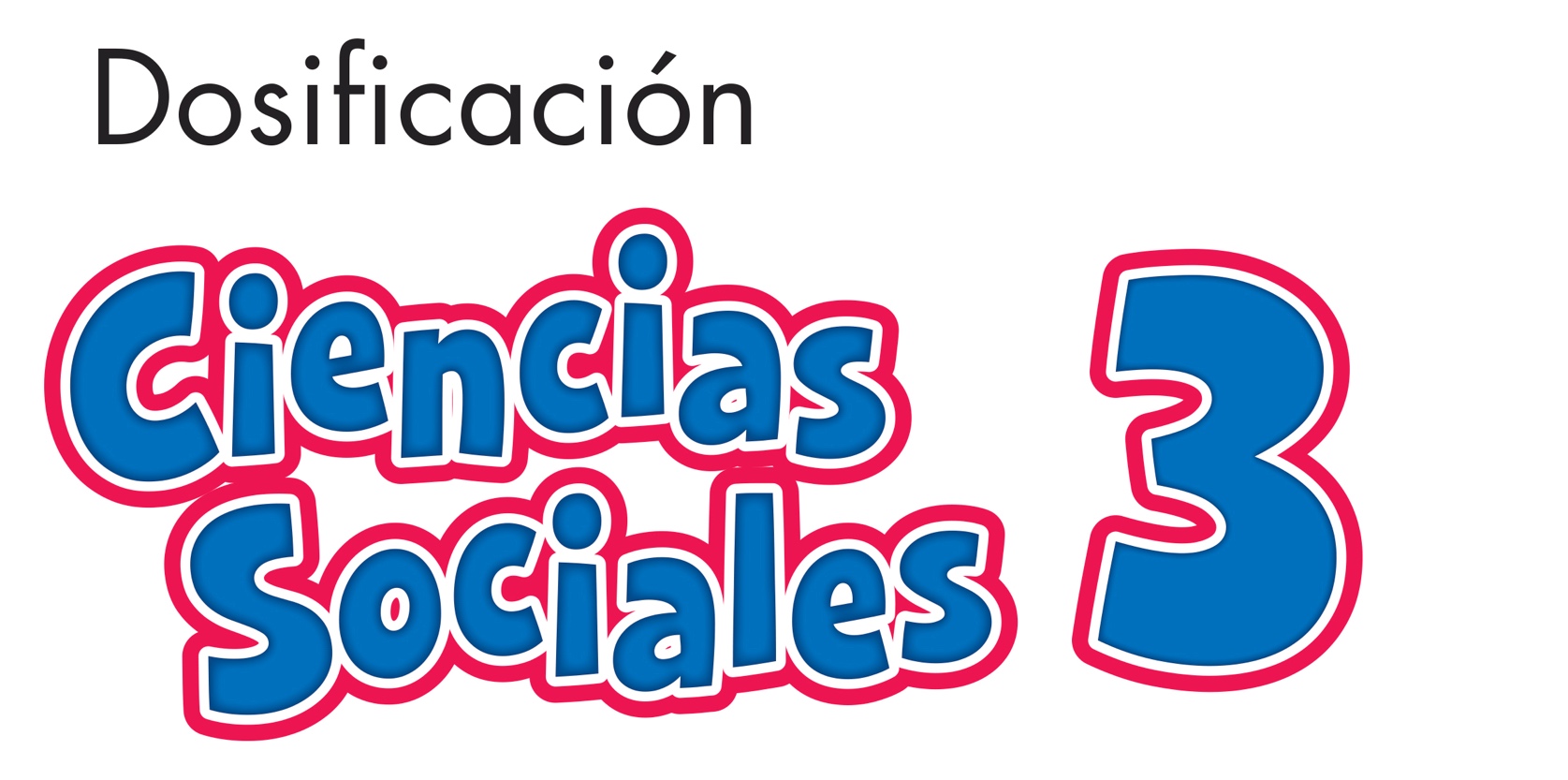 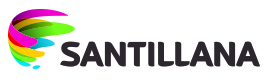 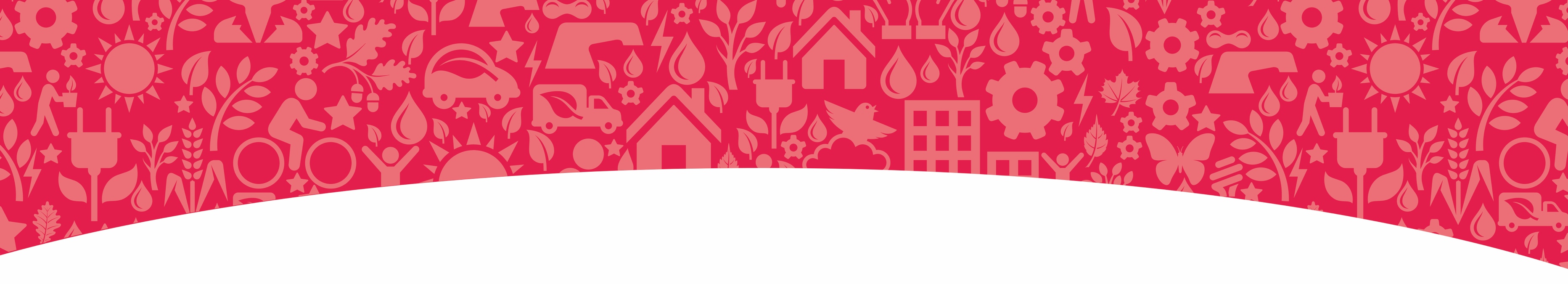 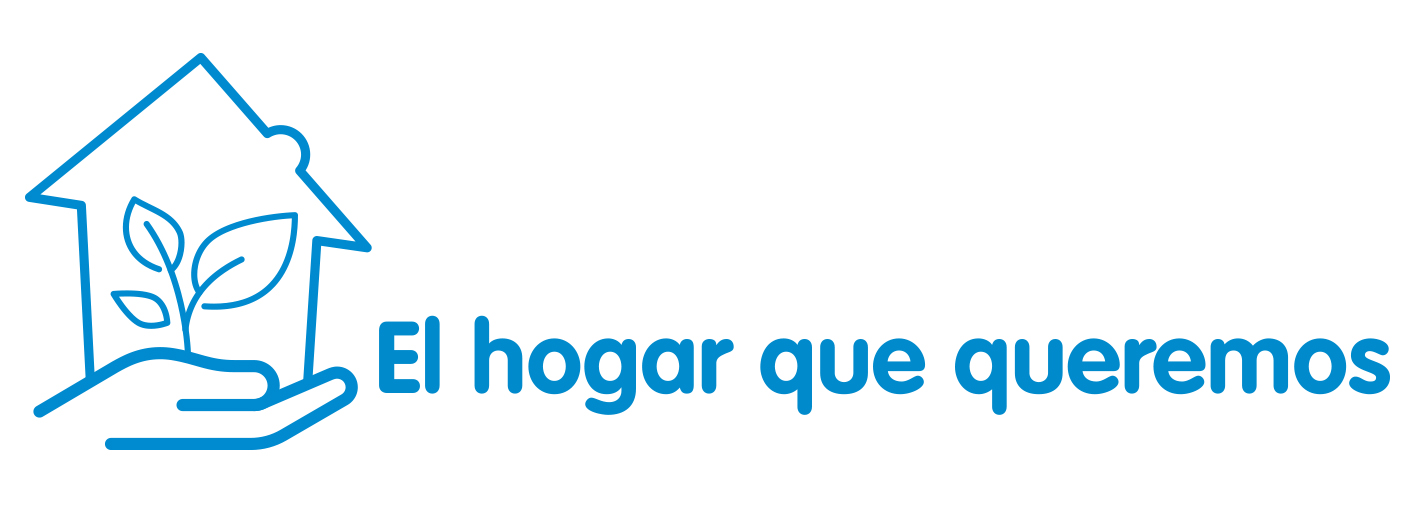 ÁREA 1: NATURALEZA Y SOCIEDAD EN EL ESPACIOOBJETIVO DE APRENDIZAJE:Ubicarse en el espacio geográfico del corregimiento y del distrito, a través de mapa, croquis, esquemas y otros en base a sus generalidades, para poder desplazarse de un lugar a otro.PRIMER TRIMESTRE	CONTENIDOS		CONTENIDOS		CONTENIDOS	INDICADORES DE LOGROACTIVIDADES SUGERIDAS DE EVALUACIÓNTEMASEspacio geográfico del corregimiento. Organización del territorio Págs. 10-11Características físicas del corregimiento. Formas de relieve;  ríos y clima; formas, extensión y límites; paisaje culturalPágs. 12-23Hiperpágina. ¿Se enferma el paisaje?Págs. 66-69Características físicas del corregimiento. Corregimientos de Bocas del Toro, Chiriquí, Veraguas, Coclé, Herrera, Los Santos, Colón, Panamá, Panamá Oeste, Darién, comarca Ngäbe Buglé, comarca Guana Yala, otras comarcas guna, comarca Emberá WounaanPágs. 24-65Aprendiendo técnicas. Realizar una investigación sobre los corregimientos y las comarcasPág. 62CONCEPTUALESPROCEDIMENTALESACTITUDINALESINDICADORES DE LOGROACTIVIDADES SUGERIDAS DE EVALUACIÓNTEMASEspacio geográfico del corregimiento. Organización del territorio Págs. 10-11Características físicas del corregimiento. Formas de relieve;  ríos y clima; formas, extensión y límites; paisaje culturalPágs. 12-23Hiperpágina. ¿Se enferma el paisaje?Págs. 66-69Características físicas del corregimiento. Corregimientos de Bocas del Toro, Chiriquí, Veraguas, Coclé, Herrera, Los Santos, Colón, Panamá, Panamá Oeste, Darién, comarca Ngäbe Buglé, comarca Guana Yala, otras comarcas guna, comarca Emberá WounaanPágs. 24-65Aprendiendo técnicas. Realizar una investigación sobre los corregimientos y las comarcasPág. 62ÁREA 2: DINÁMICA E INTERACCIÓN DEL SER HUMANO CON EL AMBIENTE OBJETIVO DE APRENDIZAJE:Promueve el uso de los recursos naturales en el desarrollo de las diferentes actividades del corregimiento para beneficio de la población tomando en cuenta la importancia de su conservación.SEGUNDO TRIMESTRE	CONTENIDOS		CONTENIDOS		CONTENIDOS	INDICADORES DE LOGROACTIVIDADES SUGERIDAS DE EVALUACIÓNTEMASRecursos naturales. Clasificación de los recursos naturales, recursos renovables,  flora, fauna, recursos marinos, suelo, agua, recursos no renovables, minerales, conservación de los recursos 
Págs. 76-93Vías de comunicación y medios de transporte. Tipos de vías de comunicación y medios de transporte, Canal de Panamá, funcionamiento del Canal, Canal ampliado, prevención de accidentes, señales de tránsitoPágs. 94-101Medios de comunicación. Manejo de los medios de comunicaciónPágs. 102-105CONCEPTUALESPROCEDIMENTALESACTITUDINALESINDICADORES DE LOGROACTIVIDADES SUGERIDAS DE EVALUACIÓNTEMASRecursos naturales. Clasificación de los recursos naturales, recursos renovables,  flora, fauna, recursos marinos, suelo, agua, recursos no renovables, minerales, conservación de los recursos 
Págs. 76-93Vías de comunicación y medios de transporte. Tipos de vías de comunicación y medios de transporte, Canal de Panamá, funcionamiento del Canal, Canal ampliado, prevención de accidentes, señales de tránsitoPágs. 94-101Medios de comunicación. Manejo de los medios de comunicaciónPágs. 102-105PRIMER TRIMESTRE	CONTENIDOS		CONTENIDOS		CONTENIDOS	INDICADORES DE LOGROACTIVIDADES SUGERIDAS DE EVALUACIÓNTEMASActividades económicas. Agricultura, ganadería, pesca, industria, comercio, cooperativismo Págs. 108-121CONCEPTUALESPROCEDIMENTALESACTITUDINALESINDICADORES DE LOGROACTIVIDADES SUGERIDAS DE EVALUACIÓNTEMASActividades económicas. Agricultura, ganadería, pesca, industria, comercio, cooperativismo Págs. 108-121ÁREA 3: CONVIVENCIA ARMÓNICA CON EL MEDIO NATURAL Y SOCIALOBJETIVO DE APRENDIZAJE:Manifiesta la importancia de la exigencia de los derechos y el cumplimiento de los deberes para convivir armónicamente, de acuerdo a las normas sociales establecidas.SEGUNDO TRIMESTRE	CONTENIDOS		CONTENIDOS		CONTENIDOS	INDICADORES DE LOGROACTIVIDADES SUGERIDAS DE EVALUACIÓNTEMASDerechos y deberes humanos. Derechos, deberes, derechos de los niños y deberes de los niños, normas de convivencia, convivencia en el hogar, normas de convivencia en la escuela, normas de convivencia en la comunidad, armonía con la naturalezaPágs. 128-143Hiperpágina. ¿Nos ponemos de acuerdo?Págs. 164-167Población, sexo y edad.  Población, características de la población, características étnicas, profesiones y oficios de la población, relaciones sociales y económicasPágs. 144-151CONCEPTUALESPROCEDIMENTALESACTITUDINALESINDICADORES DE LOGROACTIVIDADES SUGERIDAS DE EVALUACIÓNTEMASDerechos y deberes humanos. Derechos, deberes, derechos de los niños y deberes de los niños, normas de convivencia, convivencia en el hogar, normas de convivencia en la escuela, normas de convivencia en la comunidad, armonía con la naturalezaPágs. 128-143Hiperpágina. ¿Nos ponemos de acuerdo?Págs. 164-167Población, sexo y edad.  Población, características de la población, características étnicas, profesiones y oficios de la población, relaciones sociales y económicasPágs. 144-151SEGUNDO TRIMESTRE	CONTENIDOS		CONTENIDOS		CONTENIDOS	INDICADORES DE LOGROACTIVIDADES SUGERIDAS DE EVALUACIÓNTEMASAutoridades del corregimiento. Representante, juez de pazPágs. 152-153Autoridades del corregimiento. Instituciones estatales del corregimiento, instituciones privadas del corregimiento Págs. 154-159 CONCEPTUALESPROCEDIMENTALESACTITUDINALESINDICADORES DE LOGROACTIVIDADES SUGERIDAS DE EVALUACIÓNTEMASAutoridades del corregimiento. Representante, juez de pazPágs. 152-153Autoridades del corregimiento. Instituciones estatales del corregimiento, instituciones privadas del corregimiento Págs. 154-159 ÁREA 4: ACONTECIMIENTOS HISTÓRICOS DE LOS PUEBLOS  OBJETIVO DE APRENDIZAJE:Valora los elementos representativos de nuestro folclore para resaltarlos en la celebración de los acontecimientos históricos del corregimiento y por ende del país.TERCER TRIMESTRE	CONTENIDOS		CONTENIDOS		CONTENIDOS	INDICADORES DE LOGROACTIVIDADES SUGERIDAS DE EVALUACIÓNTEMASPrimeros pobladores.  Primeros pobladores de Panamá, evolución de los primeros pobladores, características físicas de los indígenasPágs. 174-181Origen del corregimiento.  Hechos históricosPágs. 182-183Manifestaciones culturales. Manifestaciones culturales del corregimiento, costumbres y tradiciones de los corregimientosPágs. 184-189 Hiperpágina. ¿Valoro las artesanías?Págs. 204-207CONCEPTUALESPROCEDIMENTALESACTITUDINALESINDICADORES DE LOGROACTIVIDADES SUGERIDAS DE EVALUACIÓNTEMASPrimeros pobladores.  Primeros pobladores de Panamá, evolución de los primeros pobladores, características físicas de los indígenasPágs. 174-181Origen del corregimiento.  Hechos históricosPágs. 182-183Manifestaciones culturales. Manifestaciones culturales del corregimiento, costumbres y tradiciones de los corregimientosPágs. 184-189 Hiperpágina. ¿Valoro las artesanías?Págs. 204-207TERCER TRIMESTRE	CONTENIDOS		CONTENIDOS		CONTENIDOS	INDICADORES DE LOGROACTIVIDADES SUGERIDAS DE EVALUACIÓNTEMA ADICIONALSímbolos Patrios. Historia de la Bandera Nacional, Historia del Escudo Nacional, Historia del Himno NacionalPágs. 190-195Elementos representativos de la nacionalidad Págs. 196-199Aprendiendo técnicas. Diseñar un afiche sobre los elementos representativos de la nacionalidad panameñaPág. 200CONCEPTUALESPROCEDIMENTALESACTITUDINALESINDICADORES DE LOGROACTIVIDADES SUGERIDAS DE EVALUACIÓNTEMA ADICIONALSímbolos Patrios. Historia de la Bandera Nacional, Historia del Escudo Nacional, Historia del Himno NacionalPágs. 190-195Elementos representativos de la nacionalidad Págs. 196-199Aprendiendo técnicas. Diseñar un afiche sobre los elementos representativos de la nacionalidad panameñaPág. 200